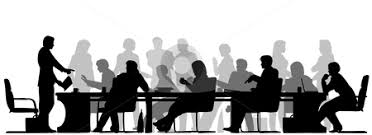 SPARTA COMMUNITY UNIT DISTRICT #140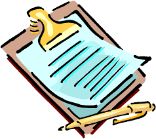 BOARD HIGHLIGHTS	The following is a brief summary of the Board of Education regular meeting held on July 13, 2023.PersonnelThe Board of Education appointed Heather Price as the Board Representative for Perandoe Special Education District.  Jennifer Morgan was appointed as the IASB Governing Board Representative.Mary McMillan resigned as part-time custodian and crossing guard at Evansville Attendance Center.  Monica Valleroy was employed as a part-time custodian 2.5 hours per day for two days per week.  She will also be the crossing guard on those two days per week.Lacie Schneider resigned as Art Teacher at Sparta High School.Jaimie Smith resigned as a 6-hour cook at Sparta Lincoln School.  Sylvia Boston was employed as a 6-hour cook for the district.Valerie Foster and Ashley Brown resigned as Paraprofessionals at Sparta Lincoln School.  Bridgitte Longshore resigned as a Paraprofessional at Sparta High School.Scott Venus resigned as a 12-month Custodian at Sparta Lincoln School.Jarrod Ostlund resigned as Social Studies/Driver’s Education Teacher at Sparta High School.Kelli Coughlin resigned as a 1st grade Teacher at Sparta Lincoln School.Ashley Gee resigned as a Language Arts Teacher at Sparta Lincoln School.Paraprofessional Amanda Renner was granted a leave-of-absence from August 21, 2023, through November 10, 2023, for student teaching.Kory Watson was approved as a Volunteer Assistant Wrestling Coach at Sparta High School.FinancialThe Board approved the FY24 tentative budget, established the Public Hearing on the budget to be held prior to the September 2023 board meeting.  Notice will be published in the newspaper for the public hearing.  The tentative budget will be on display in the district office for 30 days.Teacher sub pay will increase to $125 per day for the 2023-2024 school year.  The non-certified sub pay will increase to $15 per hour.The superintendent and principals will receive reimbursement of $15 per pay for personal cell phone usage.The Strategic Plan Proposal and Living the Strategic Plan Proposal from the Educational Leadership Solutions was approved.The Intergovernmental Agreement with the City of Sparta for a School Resource Officer was approved.MiscellaneousThe Risk Management Plan was approved as presented.The next regular meeting is scheduled for September 14, 2023, at Sparta Lincoln School at 7 p.m.Angela CraigPresidentMekalia CooperVice PresidentJennifer MorganSecretaryRyan PillersBoard TreasurerHeatherPriceCoreyRheineckerRobSoderlund Chris Miesner, SuperintendentChris Miesner, SuperintendentChris Miesner, SuperintendentChris Miesner, SuperintendentChris Miesner, SuperintendentChris Miesner, SuperintendentChris Miesner, Superintendent